МОТИВАЦИОНО ПИСМОБИОГРАФИЈАПОСЕБНИ УСЛОВИИЗЈАВАПОТПИСДатум: Молимо Вас да попуњени формулар пошаљете имејлом на lus@arts.bg.ac.rs најкасније до 31. маја 2023.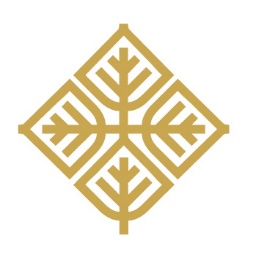 УНИВЕРЗИТЕТ УМЕТНОСТИ У БЕОГРАДУ ЛЕТЊА УМЕТНИЧКА ШКОЛА FELIX ROMULIANA, Зајечар, 9-16 ЈУЛ 2023.ПРИЈАВНИ ФОРМУЛАР*фотографијаЛИЧНИ ПОДАЦИЛИЧНИ ПОДАЦИимепрезимеполдатум рођењаместо рођењаадреса становањаброј телефонаe-mailПОДАЦИ О ОБРАЗОВАЊУПОДАЦИ О ОБРАЗОВАЊУФакултетстудијска областниво студијагодина студијапознавање енглеског језикаРАДИОНИЦА ЗА КОЈУ СЕ ПРИЈАВЉУЈЕТЕРАДИОНИЦА ЗА КОЈУ СЕ ПРИЈАВЉУЈЕТЕРАДИОНИЦА ЗА КОЈУ СЕ ПРИЈАВЉУЈЕТЕ*одаберите само једну радионицу*300 речи*300 речи*уколико имате посебне захтеве у погледу исхране, лечења или смештаја, молимо да их наведете Потврђујем да могу да боравим у Зајечару у периоду од 8. до 16. јула 2023. године Упознат/а сам да партиципација за учешће на Летњој уметничкој школи износи 8.000 динара  Потврђујем тачност унетих података и сагласан сам да моје податке обрађују лица која су ангажована на припреми и реализацији Летње уметничке школе.  Пријаву потписујем електронски означавањем квадратића у овом пољу. 